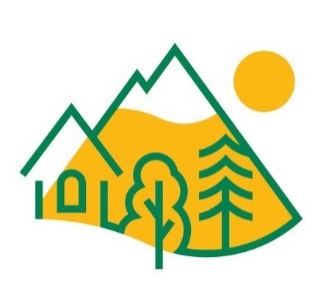 ПРАВИЛА ПОВЕДЕНИЯ НА ТЕРРИТОРИИ «КУЛИГА-ПАРК» (РАЗДЕЛ II)При нахождении на территории «Кулига-Парк» будьте взаимовежливы.При парковке легкового автотранспорта и мототранспортных средств (Транспортные средства) на Парковках не загораживайте проход пешеходам и проезд другому транспорту.При движении по территории «Кулига-Парк» с горнолыжным оборудованием держите его в вертикальном положении.Соблюдайте правила безопасности на горнолыжных трассах, пляже, правила пользования канатными дорогами и требования указательных знаков.Не оставляйте детей без присмотра. Несовершеннолетние должны быть всегда под присмотром и в сопровождении совершеннолетнего законного представителя, несущего ответственность за безопасность ребенка. Если вы потерялись, встречайтесь у стойки администратора в гостинице.Соблюдайте чистоту и порядок на территории «Кулига-Парк» и местах общественного пользования. Не бросайте мусор в не отведенных для этих целей местах.При обнаружении предметов, оставленных без присмотра, запрещается трогать, вскрывать или передвигать обнаруженные предметы. В случае обнаружения подозрительного предмета, Клиенты должны немедленно сообщить о нем по телефону: 8 (3452) 562-050 или 8 (922) 459 75 05 (управляющая базой отдыха «Кулига-Парк»), 8 (922) 262 61 71 (директор по безопасности)Если иное прямо не предусмотрено правилами пользования отдельными услугами «Кулига-Парк», в целях обеспечения общественного порядка, безопасности, комфорта, недопущения вреда здоровью Клиентов на территории «Кулига-Парк» запрещено: - использование на склонах саней, парапланов, снегокатков и иных подобных приспособлений, не относящихся к горнолыжному и сноубордическому инвентарю, за исключением специально предоставляемых «Кулига-Парк»;- использование/запуск летательных аппаратов (квадрокоптеров, дронов, прочих) без предварительного согласования с администрацией «Кулига-Парк»;- выгуливание собак без намордника;- курение на территории «Кулига-Парк» вне специально отведенных для этого мест;- разжигание костров, вне специально оборудованных для этого мест;- засорение, захламление и засорение территории парка бытовым мусором и отходами;- повреждение, порча и рубка деревьев, кустарников и других зеленых насаждений;- употребление принесенных с собой напитков и продуктов питания на территории ресторанов, кафе;- распитие спиртного вне помещений ресторанов, кафе;- передвижение по территории «Кулига-Парк» на личных транспортных средствах (автомобили, мотоциклы и др.);- пронос/использование взрывчатых, огнеопасных, ядовитых, а также иных веществ, представляющих опасность для окружающих;- пронос/использование любых пиротехнических изделий;- осуществление фото-, видеосъемки в коммерческих целях без предварительного письменного согласия администрации «Кулига-Парк». Журналисты в своих действиях на территории «Кулига-Парк» обязаны руководствоваться положениями Закона РФ от 27.12.1991 N 2124-1 «О средствах массовой информации», в том числе статьями 47, 49, 51 указанного закона;- распространение любых товаров/работ/услуг (в том числе, но, не ограничиваясь этим, услуг инструкторов и иных услуг по обучению катанию/действиям в горной местности), проведение рекламных и прочих акций, – без предварительного письменного согласования с администрацией «Кулига-Парк».Администрация «Кулига-Парк» не несет ответственности за вещи, оставленные без присмотра.Запрещается нахождение на горнолыжном склоне и в лесном массиве на механических транспортных средствах (автомобиль, снегоход, велосипед, квадроцикл, мотоцикл). Штраф 15 000 руб. с дальнейшим внесением в черный список. На территории «Кулига-Парк» запрещается любая несанкционированная тренерская (инструкторская) деятельность лиц, не входящих в состав сотрудников горнолыжного курорта «Кулига-Парк».Территория «Кулига-Парк» представляет собой всесезонный курорт, где в зимний период предусматривается возможность выйти из номера гостиницы, гостевого домика или коттеджа в снаряжении, а также возможность передвижения с использованием зимних видов транспорта (санки, снегокаты, ледянки, тюбинги). В связи с этим территория пешеходных дорожек убирается с учетом данных особенностей. Просим быть внимательными и настоятельно рекомендуем выбирать подходящую обувь. Настоящие Правила применимы ко всем без исключения лицам, находящимся на территории «Кулига-Парк».В случае нарушения Клиентом или иным лицом настоящих Правил, администрация «Кулига-Парк» вправе ограничить его доступ к своим объектам.Находясь на территории «Кулига-Парк», Клиент подтверждает, что полностью ознакомлен и согласен с настоящими Правилами.